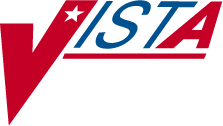 SURGERYTECHNICAL MANUAL/ SECURITY GUIDEVersion 3.0July 1993(Revised December 2010)Department of Veterans Affairs Office of Enterprise Development Revision History	Each time this manual is updated, the Title Page lists the new revised date and this page describes the changes. If the Revised Pages column lists “All,” replace the existing manual with the reissued manual. If the Revised Pages column lists individual entries (e.g., 25, 32), either update the existing manual with the Change Pages Document or print the entire new manual.December 2010	Surgery V. 3.0 Technical Manual/Security Guide	iSR*3*174Table of ContentsIntroduction	1Overview	1Organization	1Requesting and Scheduling	1Tracking Clinical Procedures	1Generating Surgical Reports	2Chief of Surgery Reporting	2Managing the Software Package	2Assessing Surgical Risk	2Assessing Surgical Transplants	2Documentation Conventions	3Getting Help and Exiting	3Technical Manual	5Implementation and Maintenance	7Installation	7Site Specific Parameters	7Files	14File Descriptions	16Routines	18Exported Options	20Options Listed by Name	20Option Descriptions	22Templates	40Input Templates	40Sort Template	40Editing Input Templates	41Globals in the Surgery Package	42Journaling Globals	42Archiving And Purging	44Archiving	44Purging	44Callable Routines	46External Relations	48Packages Needed to Run Surgery	48Calls Made by Surgery	48Database Integration Agreements	52Internal Relations	54Package-Wide Variables	56Security Guide	58ii	Surgery V. 3.0 Technical Manual/Security Guide	November 2008List Operation Requests	[SRSRBS]This option is designed to list requested cases, including those patients on the waiting list. It will print all future requests, sorted by ward location or surgical specialty.List Scheduled Operations	[SRSCD]This option is designed to provide a short form listing of scheduled cases for a given date. It will sort by surgical specialty, operating room, or ward location and is designed to be displayed on the user’s CRT.List of Anesthetic Procedures	[SROANP]This option generates the List of Anesthetic Procedures for a specified date range.List of Invasive Diagnostic Procedures	[SROQIDP]This option provides a report listing the completed surgical cases that were performed during the selected date range and that have a principal CPT code on the list defined by Surgical Service at VHA Headquarters as invasive diagnostic procedures.List of Operations	[SROPLIST]This report contains general information for completed cases within a selected date range. It includes the procedure(s), surgical service, surgeons and case type.List of Operations (by Postoperative Disposition)	[SRO CASES BY DISPOSITION] This report will list completed cases for a selected date range sorted by postoperative disposition and by surgical specialty.List of Operations (by Surgical Priority)	[SRO CASES BY PRIORITY] This report will list completed cases for a specified date range sorted by the surgical priority (elective, emergent, etc.). The patient name, patient social security number (SSN), date of operation, operative procedure, and surgical specialty will be displayed for each case.List of Operations (by Surgical Specialty)	[SROPLIST1]This report contains general information for completed cases within a selected date range, sorted by surgical specialty. It includes procedure(s), surgical specialty, surgeons and case type.List of Operations Included on Quarterly Report	[SROQ LIST OPS]This option generates a list of completed operations that are included in the totals displayed on the Quarterly Report. The report displays the data fields that are checked by the Quarterly Report.List of Surgery Risk Assessments	[SROA ASSESSMENT LIST]This option is used to print the List of Surgery Risk Assessments reports.List of Transplant Assessments	[SRTP ASSESSMENT LIST]This option is used to print the List of Transplant Assessments. It will provide summary information for assessments within the sort parameters selected.December 2010	Surgery V. 3.0 Technical Manual/Security Guide	27SR*3*174List of Unverified Surgery Case	[SROUNV]This option will generate a list of all completed surgery cases that have not had the procedure, diagnosis and complications verified.M&M Verification Report	[SRO M&M VERIFICATION REPORT]The M&M Verification Report option produces the M&M Verification Report, which may be useful for:reviewing occurrences and their assignment to operationsreviewing death unrelated/related assignments to operationsThe full report includes all patients who had operations within the selected date range who experienced intraoperative occurrences, postoperative occurrences or death within 90 days of surgery. The pre- transmission report is similar but includes operations with completed risk assessments that have not yet transmitted to the national database.Full Report:Information is printed by patient, listing all operations for the patient that occurred during the selected date range, plus any operations that may have occurred within 30 days prior to any postoperative occurrences or within 90 days prior to death. Therefore, this report may include some operations that were performed prior to the selected date range and, if printed by specialty, may include operations performed by other specialties. For every operation listed, the intraoperative and postoperative occurrences are listed. The report indicates if the operation was flagged as unrelated or related to death and the risk assessment type and status. The report may be printed for a selected list of surgical specialties.Pre-Transmission Report:Information is printed in a format similar to the full report. This report lists all completed risk assessed operations that have not yet transmitted to the national database and that have intraoperative occurrences, postoperative occurrences, or death within 90 days of surgery. The report includes any operations that may have occurred within 30 days prior to any postoperative occurrences or within 90 days prior to death. Therefore, this report may include some operations that may or may not be risk assessed, and, if risk assessed, may have a status other than 'complete'. However, every patient listed on this report will have at least one operation with a risk assessment status of 'complete'.Maintain Surgery Waiting List	[SROWAIT]This menu contains options to enter, edit, and delete patients on the surgery waiting list. It also includes an option to print the list.Make Operation Requests	[SROOPREQ]This option is used to “book” operations for a selected date. This request will in turn be scheduled for a specific operating room at a specific time on that date.Make a Request for Concurrent Cases	[SRSREQCC]This option is used to request concurrent operative procedures.Make a Request from the Waiting List	[SRSWREQ]This option is used to “book” a patient for surgery that has been entered on the waiting list. The operative procedure and specialty will be stuffed automatically.28	Surgery V. 3.0 Technical Manual/Security Guide	November 2008DateRevised PagesPatch NumberDescription12/10i, 27SR*3*174Change in definition of List of Surgery Risk Assessments report.REDACTED11/08AllSR*3*167Updated to provide the Surgery Transplant Assessment module information. Additions necessitated a document reissue.REDACTED